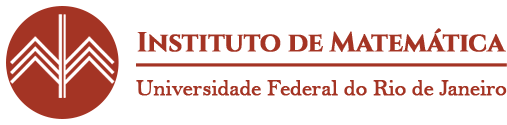 AUTODECLARAÇÃO DE SAÚDEEu, _________________________________, RG no __________, CPF no ______________, declaro para fins específicos de atendimento ao disposto na Instrução Normativa no 90, de 28 de setembro de 2021, que me enquadro em situação de afastamento das atividades presenciais em razão de possuir fator, condição ou situação de risco para agravamento de Covid-19, nos termos do inciso I do art. 4o desta Instrução Normativa. Declaro, ainda, pelas mesmas razões, que não exercerei nenhuma outra atividade remunerada em caráter presencial durante esse mesmo período. Declaro, por fim, que estou ciente de que a prestação de informação falsa me sujeitará às sanções penais, cíveis e administrativas previstas em Lei. Rio de Janeiro, ____ de ______________ de 2021_________________________________________ NOME E ASSINATURA DO SERVIDOR SIAPE____________